>Hochschule / Fakultät / Institut<>Name der Projektleitung<Ansprechpartner*in für eventuelle Rückfragen:>Name Ansprechpartner*in, z.B. Projektmitarbeiter*in <Telefon: >Telefonnummer des/ der Ansprechpartner*in<>Hochschule / Fakultät / Institut<Titel der Studie: >Titel<Entbindung von der SchweigepflichtIm Rahmen der oben genannten Studie entbinde ich (Name >des/der Teilnehmenden/des Elternteils< in Druckschrift)_______________________________________> den/die Ärzt*in/Erzieher*in/Lehrer*in/etc. <(Name der >behandelnden/betreuenden/lehrenden < Person in Druckschrift)_______________________________________> meines Kindes <(Name des Kindes in Druckschrift)_______________________________________von der Schweigepflicht in Bezug auf >Spezifikation der Information, die im Rahmen der Studie von der behandelnden/betreuenden/lehrenden Person erfragt wird. Spezifikation der Person / des Personenkreises, die / der informiert wird. <Ort, Datum & Unterschrift >des/der Teilnehmenden / des Elternteils<: 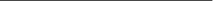 